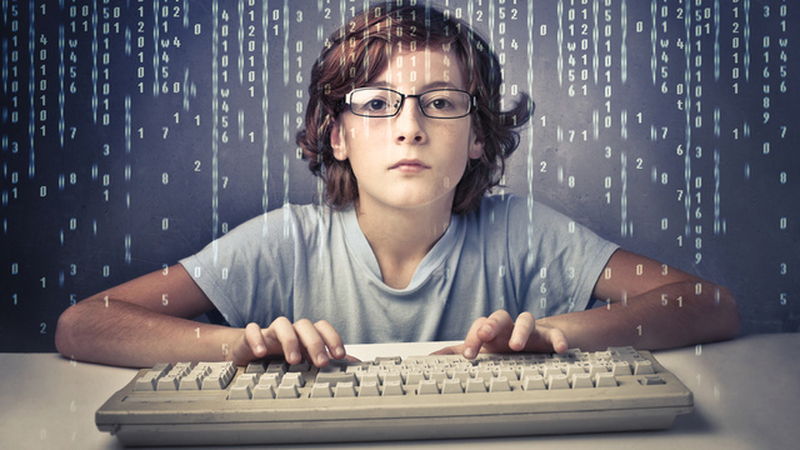 Простые правила работы в интернет-среде1 Не указывай личную информацию, при регистрации на сайте (свое настоящее имя, возраст, город проживания и т.д.) т.к. она может быть доступна незнакомым людям.2Добавляй в друзья только знакомых тебе людей.3Не отправляй фотографии людям, которых ты не знаешь!4Не рассказывай о себе незнакомым людям: где ты живешь, в какой школе учишься, не давай номер телефона!5Нежелательные письма от незнакомых людей называются «спам». Если ты получил такое письмо, не отвечай на него.6Если тебе пришло сообщение с незнакомого адреса не открывай его, это может быть вирус-письмо.7Научи своих родителей правилам безопасности в Интернете!